2023 Program Schedule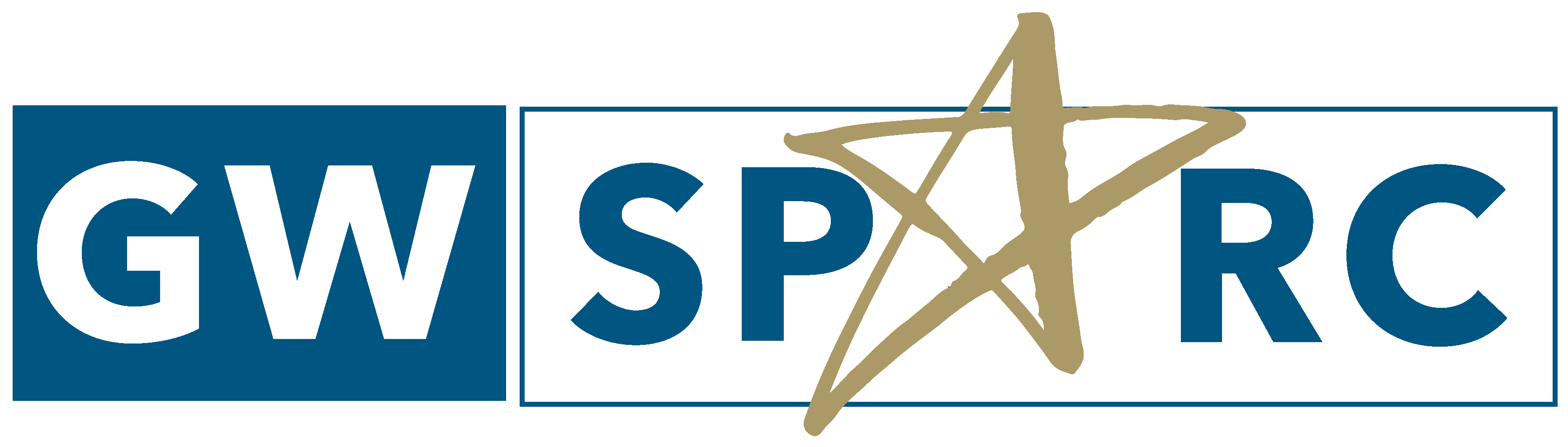 DateTimeRoomEventSunday, May 28Madison HallArrival at GW, Dorm check-In Monday, May 2912 PMMadison HallMemorial Day HolidayTuesday, May 309:15 AM9:30 AM-12PMRoss Hall LobbyRoss Hall 602Meet at Ross Hall lobby (Pesha)Biosafety Training labsafety@gwu.edu  (9:30 AM – 11 AM)/ Lab Safety Training safety@gwu.edu  (11AM-12 PM)Pick up GWorld Card, 800 21st St NW, Suite 204Afternoon your ownWednesday, May 319:30-10 AM10-11:30 AM12-1 PM (L)1-5 PMRoss Hall 602Ross Hall 602/643Program Orientation (Drs. Hall, Seto)Lab Culture, Notebooks, Scientific Integrity, Serial Dilution Activity, SPARC intern surveyLunch with students and supervisors, leave to your labThursday, June 11:30 – 2:30 PMRoss Hall PlazaIce Cream Social – with summer chemistry undergradsTuesday, June 612-1 PM (L)Ross Hall 643Seminar: Dr. Norman Lee, "Functional Impact of Alternative Splicing in Cancer Health Disparities"Thursday, June 83-4 PMRoss Hall 643Workshop: Sample Size and Experimental DesignTuesday, June 1312-1 PM (L)Ross Hall 402Seminar: Dr. Elmer Huerta, "Cancer Health Disparities"Thursday, June 153-4 PMSEH 8th floorWorkshop –Flow Cytometry in Cancer (Dr. Greg Cresswell)Group 14-5 PMGroup 2Monday, June 19Juneteenth HolidayTuesday, June 2012-1 PM (L)Ross Hall 643Seminar:  Dr. Kate Chiappinelli, "The role of 'junk DNA' in the immune response to cancer" (MS1 METEORs join)Thursday, June 223-4 PMRoss Hall 643Workshop:  Applying to Graduate and Medical School (Dr. Alison Hall)Tuesday, June 2712-1 PM (L)Ross Hall 643Seminar:  Dr. Jocelyn Rapelyea, "Breast Cancer Imaging and intervention”Wednesday, June 281:30 – 4 PM Ross Hall 402Movie Screening & Discussion: The Immortal Life of Henrietta Lacks, (discussion moderator Dr. Chavon Onumah)Tuesday, July 44th of July HolidayWednesday, July 512-1 PM (L)Ross Hall 643Seminar: Dr. Maho Shibata, “Modeling prostate cancer using mice and organoids”Thursday, July 63-4 PMRoss Hall 602Workshop: After the Internship: National Research Meetings & Diversity Supplements (Dr. Alison Hall)Tuesday, July 1112-1 PM (L)Ross Hall 643Seminar:   Dr. Carla Berg, “Tobacco and Marijuana Policy and Industry Evolution"Thursday, July 133-4 PMRoss Hall 602Book Club: Under the Skin: The Hidden Toll of Racism on Health in America, by Linda VillarosaWednesday, July 199 AM-5 PMMetro to NIHNIH Graduate and Professional School FairThursday, July 203-4 PMRoss Hall 602Workshop: Making a Poster (Paul Levett)Monday, July 24Abstracts due to pesha.rubinstein@mail.gwu.edu for Poster Session BookletTuesday, July 2512-1 PM (L)Ross Hall 643TBDThursday, July 273-4:30 PMRoss Hall 602TBDMonday, July 31Poster due to   for printingTuesday, August 112-1 PMRoss Hall 643Seminar: Dr. Rohan FernandesThursday, August 39am-12 PMSEH lower level lobby –green wallPoster Session Friday, August 412 PMRoss Hall 707 (Weingold)Farewell lunch and surveyLast day of programSaturday, August 5Check out of dorms